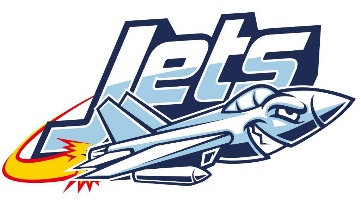 Lindsey Elementary Instructional Plan for PLC Processes at Work SMART Goal Template SMART Goal Template SMART Goal Template SMART Goal Template SMART Goal Template SMART Goal Template Grade:  ______________________                                                                    Date:  _______________________Team Members:  __________________________________________________School Goal(s):  Grade:  ______________________                                                                    Date:  _______________________Team Members:  __________________________________________________School Goal(s):  Grade:  ______________________                                                                    Date:  _______________________Team Members:  __________________________________________________School Goal(s):  Grade:  ______________________                                                                    Date:  _______________________Team Members:  __________________________________________________School Goal(s):  Grade:  ______________________                                                                    Date:  _______________________Team Members:  __________________________________________________School Goal(s):  Plan of Action (short and long-term goals) Plan of Action (short and long-term goals) Plan of Action (short and long-term goals) Plan of Action (short and long-term goals) Plan of Action (short and long-term goals) Team SMART GoalStrategies and Action StepsResponsibilityTimelineEvidence of EffectivenessOur Current Reality:Our Goal:  Our Current Reality:Our Goal:  Strategies and Action StepsResponsibilityTimelineEvidence of Effectiveness